МЕТОДИЧЕСКОЕ СООБЩЕНИЕ на тему:«ЭЛЕМЕНТЫ ГАРМОНИИ В КУРСЕ ОБУЧЕНИЯ ФОРТЕПИАНО»Преподаватель Пименова И.В.2013г.Элементы гармонии в курсе обучения фортепиано.		Всем известно, что на уроках по специальности, особенно на начальный период обучения, перед преподавателями и учащимися стоит огромное количество задач, в частности постановка рук , изучение клавиатуры, ритмических длительностей и т.д. Но при этом нельзя забывать о развитии творческих способностей, т.к. творческие задания прививают любовь учащихся к музыке. Одной из сторон этого процесса является ранее изучение гармонии.		Я хочу рассказать об этом опираясь на систему преподавателя Консерватории Бергер Нины Александровны.		а) Игра во всех тональностях I и V ступени.Первый этап представляет собой знакомство сразу со всеми тональностями, преодоление страха перед черными клавишами. Осознание тональностей идёт не через голову, а через мышечные ощущения. (Могут быть использованы любые песенки и стихотворения для двух нот.) 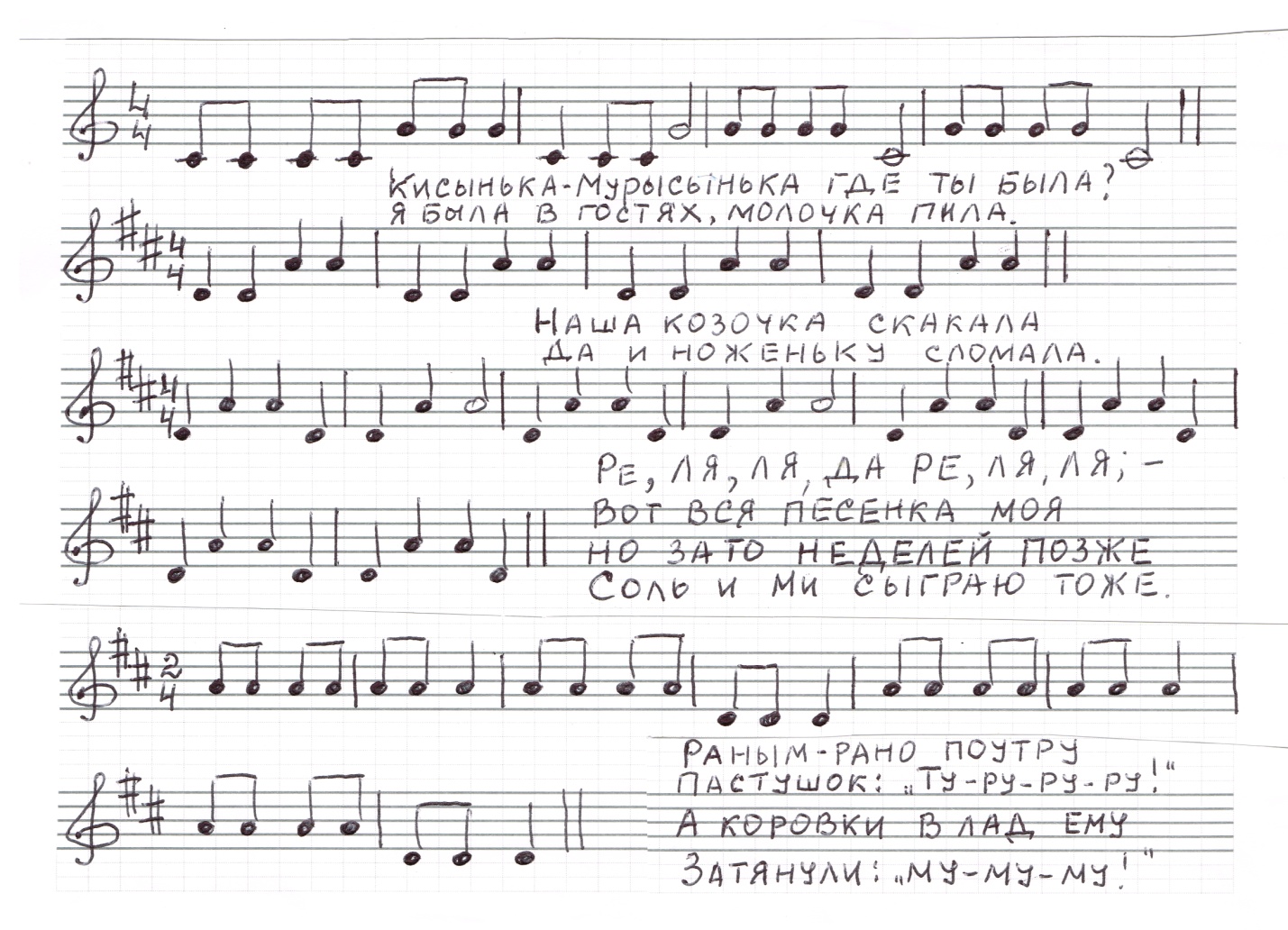 	b) Затем присоединяются l, ll,V, l ступени.Играть и мелодией и аккордом. При этом нужно сразу объяснить, что такое тон. А аккорды брать одновременно или ч5, м2 и б2.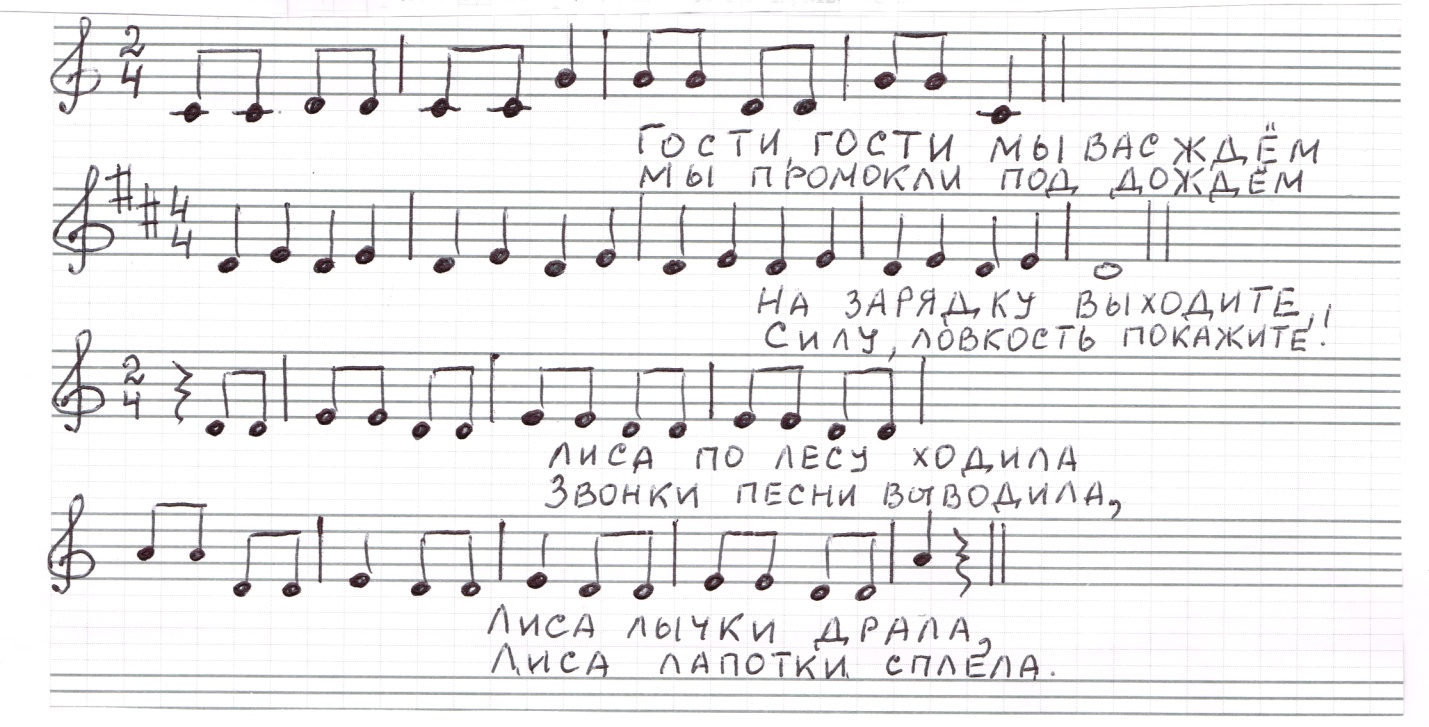 	c) l - ll - lV - V ступени Аккорды из этих ступеней использовать как вступление и заключение к этим песенкам.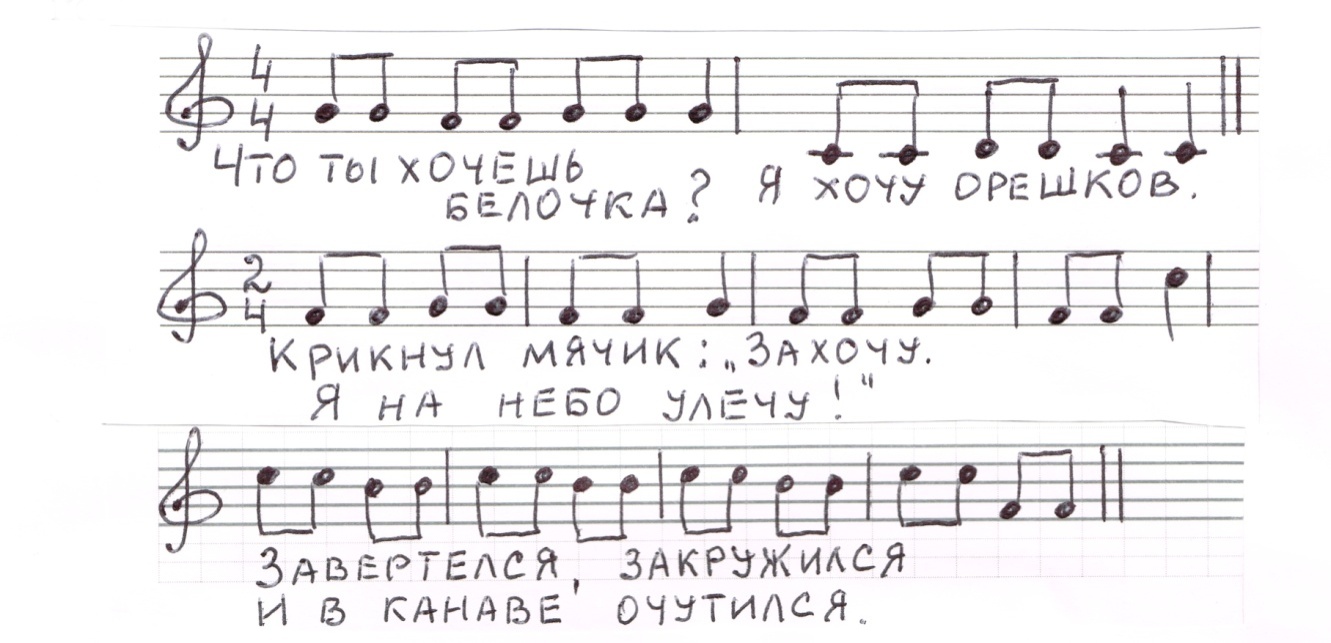 Что бы ученикам легче было это понять, можно нарисовать схему и добавить к этим ступеням еще и lll ступень.Начинать рисовать схему надо с l и V ступеней и класть на клавиатуру, затем дорисовать ll и lV ступень. А затем уже добавить lll ступень.Если она находится ближе к ll ступени, значит это минор, ближе к lV - мажор.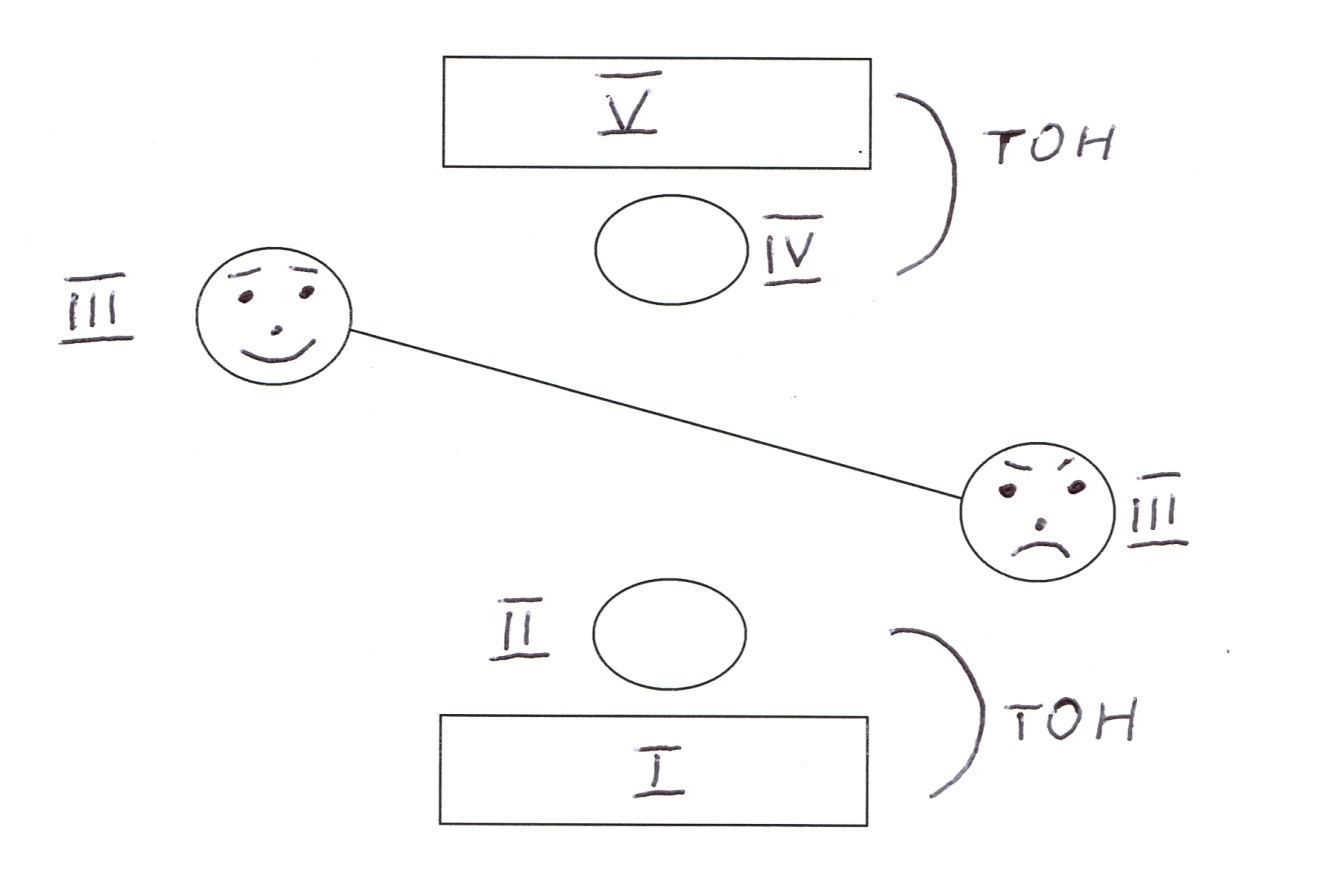 Хороший пример к этой схеме <<Клоуны>> Кабалевского.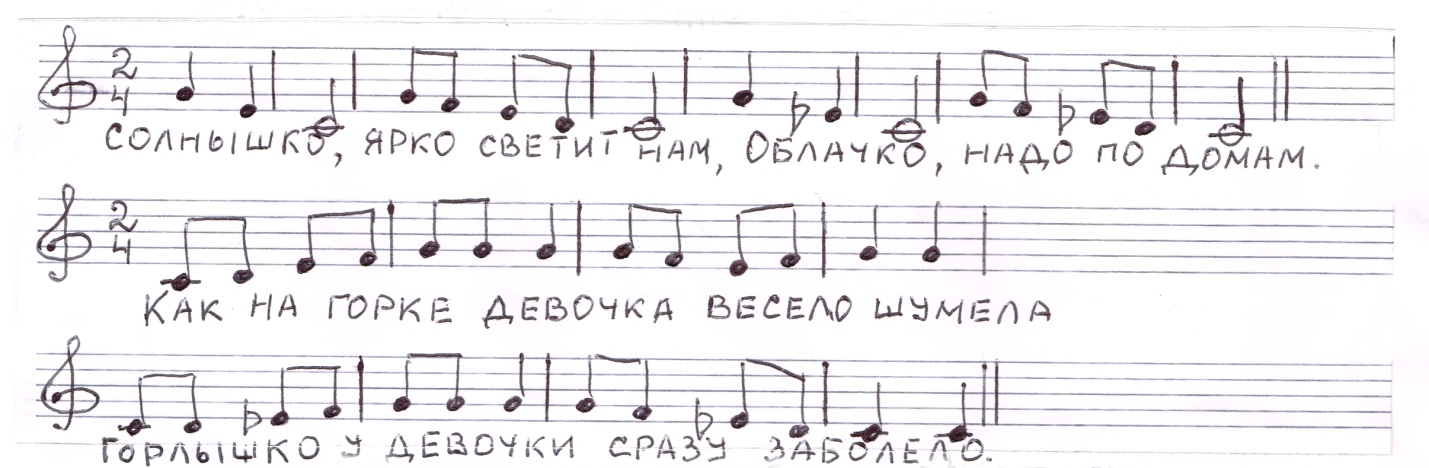 	d) Во втором полугодии прибавляется Vl - Vll и V ступень снизу.	Параллельно с этим изучаются интервалы; прима, секунда, терция и квинта.Важно добиться игры без подглядывания на клавиши.Одновременно с этим поиграть левой рукой во всех тональностях l - lV - V - l ступень, это основа для будущих аккомпанементов.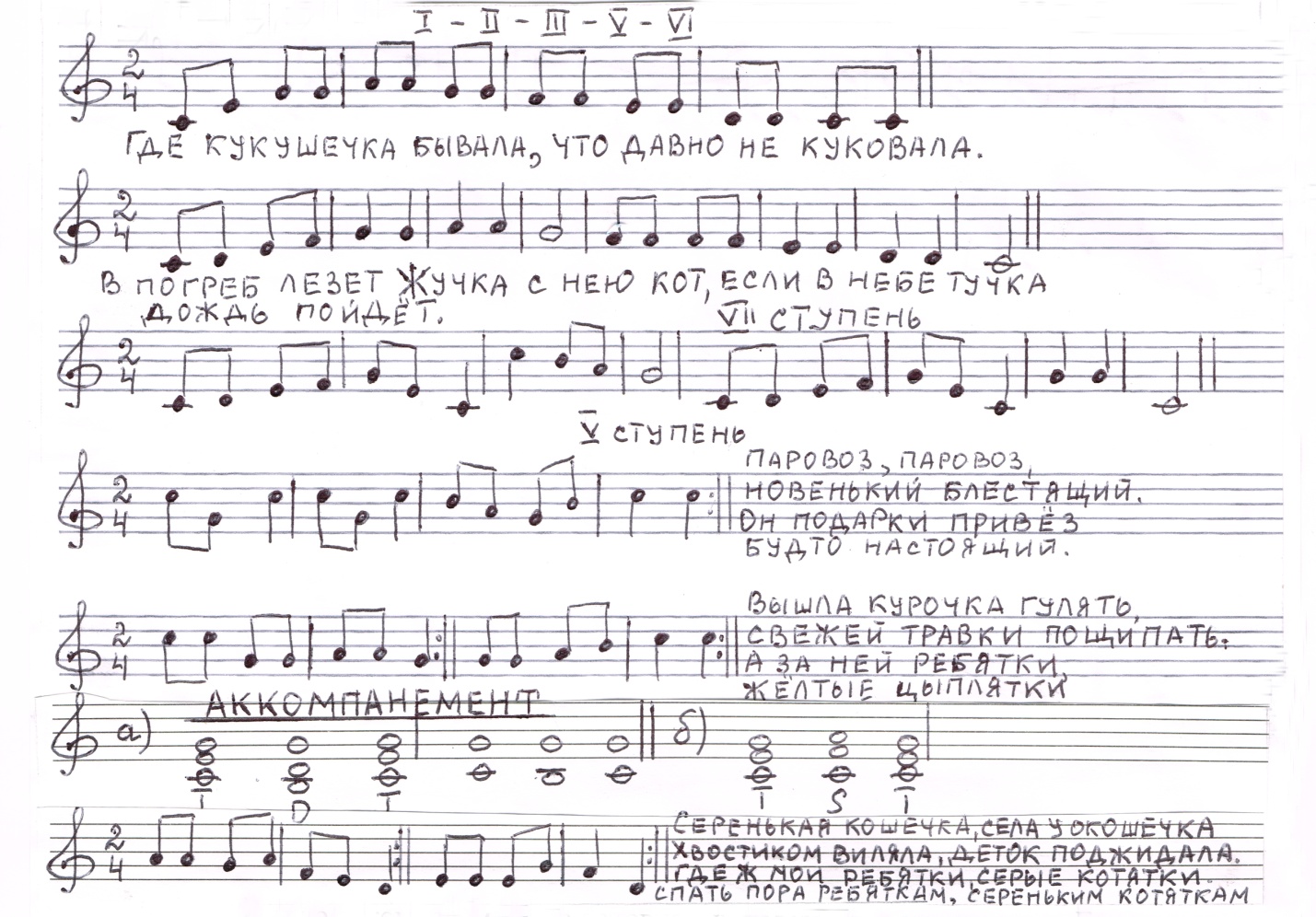 В игре аккомпанемента в основном используются эти аккорды. Если рука не достает играть только крайние звуки.	Пример:  <<Аннушка>> Чешская народная песня. Можно использовать карточку 	<<Светофор >>, когда ее переворачиваешь, получается другой аккорд.Параллельно с этим можно играть аккомпанемент в разных фактурах.Играть трезвучие на разных ступенях (пример <<Полюшко - поле>>)Виды фактуры.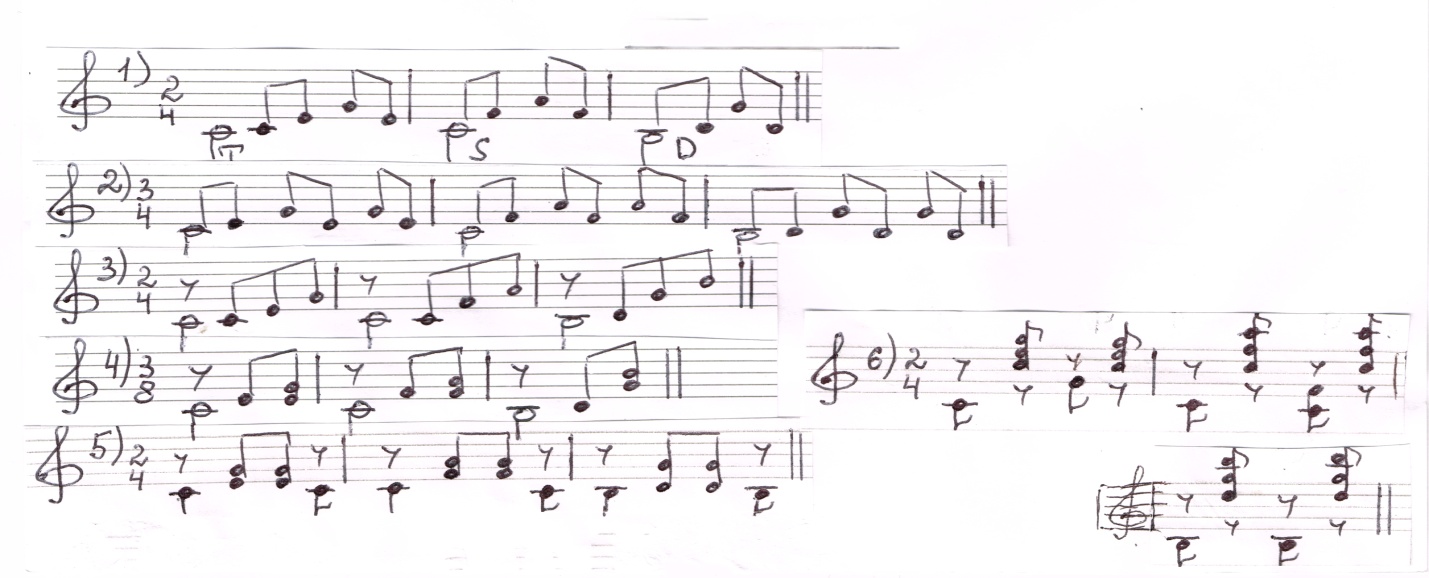 Детям постарше (примерно III - IV класс) играть гаммы трезвучиями вверх и вниз, затем секстаккордами, квартсекстаккордами  ( что бы вырабатывался мышечный рефлекс ).В более старшем возрасте квинтсекстаккордами, терцквартаккордами, секундаккордами.	е) Еще один вариант работы гармонической комбинаторики (импровизации). Основой является игра цифровок	1) I – I2 – VI – VI2 – IV – IV2 – II – I	2) T – D – D – T 	T – S – D – TМожно сделать карточки на мелизмы: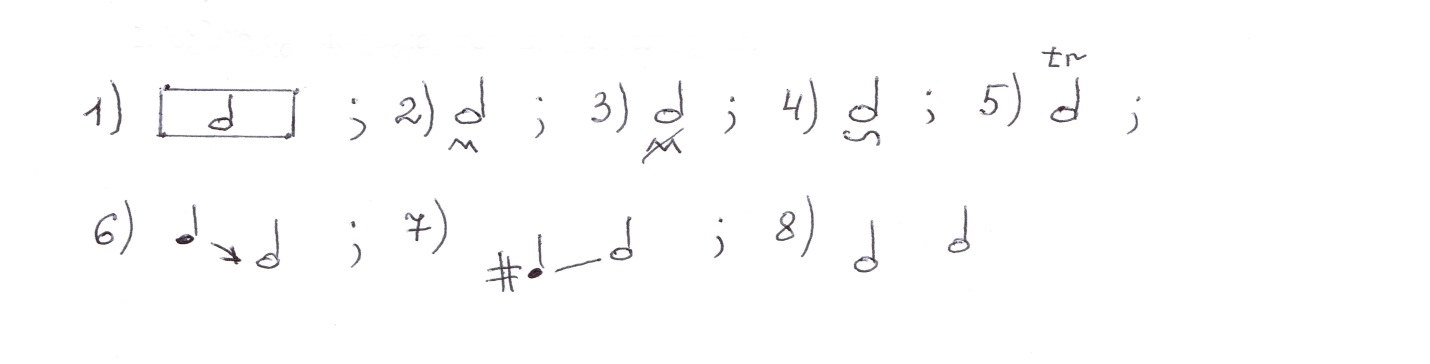 Когда каждый вариант отработан карточки перемешиваются и играются все приемы.В заключении хочется отметить важность занятий гармонией для развития гармонического слуха, для развития творческих способностей, для преодоления страха игры в тональностях с большим количеством знаков, умение слышать аккордовую вертикаль, не только в аккордовой фактуре, но в различных фигурациях и пассажах. 